ČISTO DIJETESVAKO JUTRO PEREM GRUDI, TAKO RADE PRAVI LJUDI.TRLJAM, TRLJAM, SVE SE PUŠI, PEREM GLAVU, VRAT I UŠI.PEREM ZUBE, OČI, LICE, ČELO, NOS I JAGODICE.TAKO RADIM, TAKO HOĆUJER NE TRPIM NEČISTOĆU.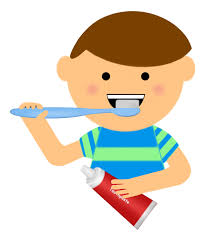                                                                                                                                               3. OPERI ZUBE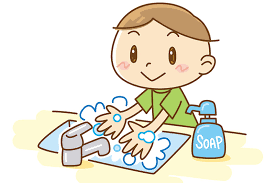 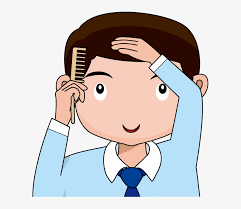   1. OPERI RUKE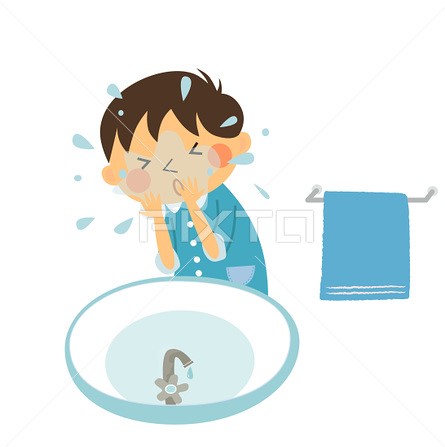                                                                                                            4. POČEŠLJAJ SE    2. UMIJ SEZADATAK: Prebroji koliko čega ima i spoji ispravnom brojkom.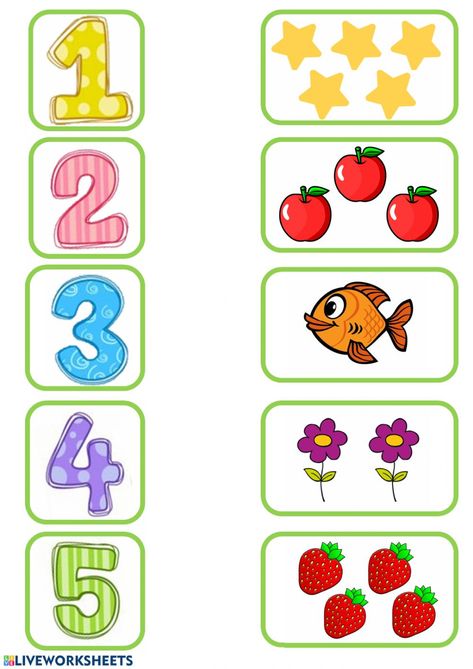 Odaberi zadatke koje želiš riješiti.Možeš svaki dan riješiti jedan listić. Uživaj u rješavanju zadataka.ZADATAK: Koliko snjegovića ima na slici? Spoji ih ispravnom brojkom.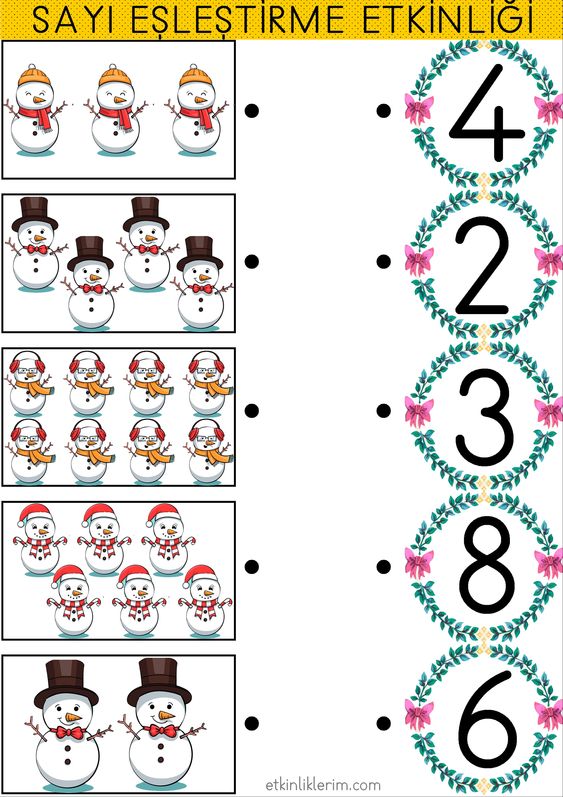 ZADATAK: Prebroji sliku i zaokruži ispravno brojku.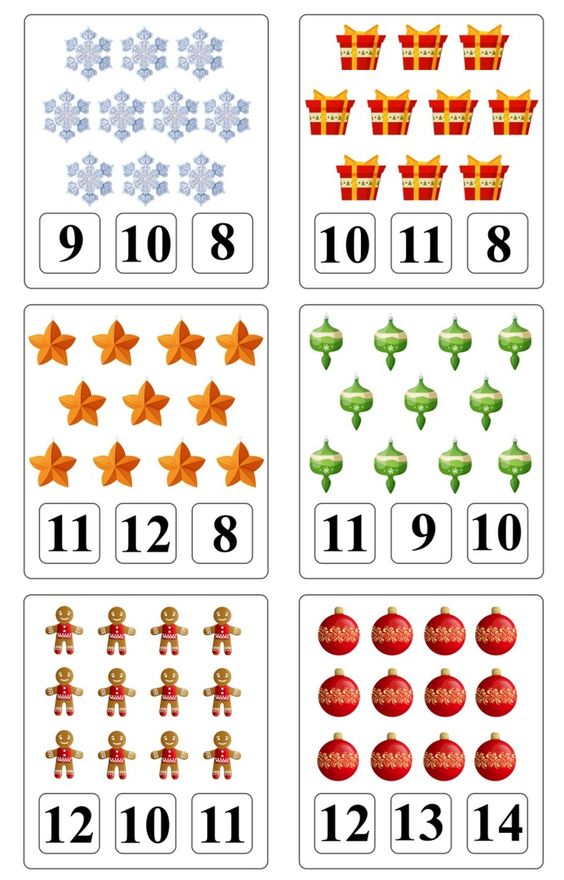 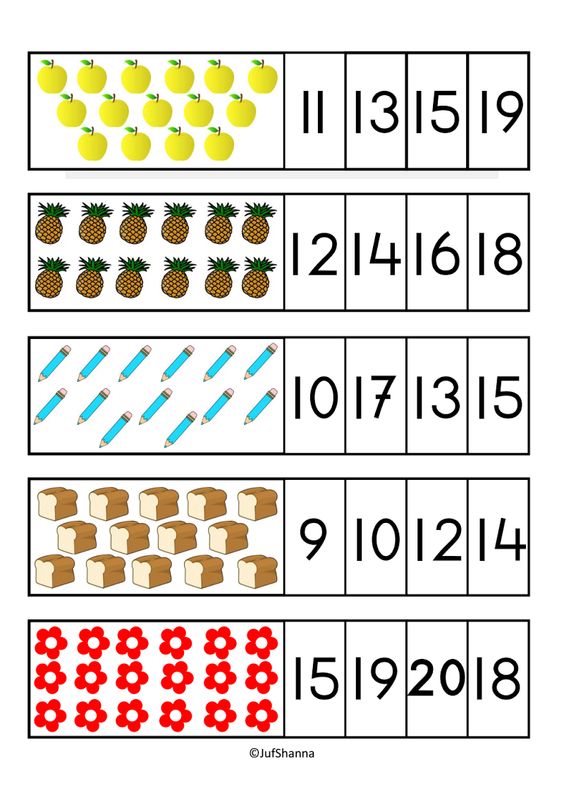 ZADATAK: Koliko životinja ima na svakoj slici? Zapiši brojkom u       .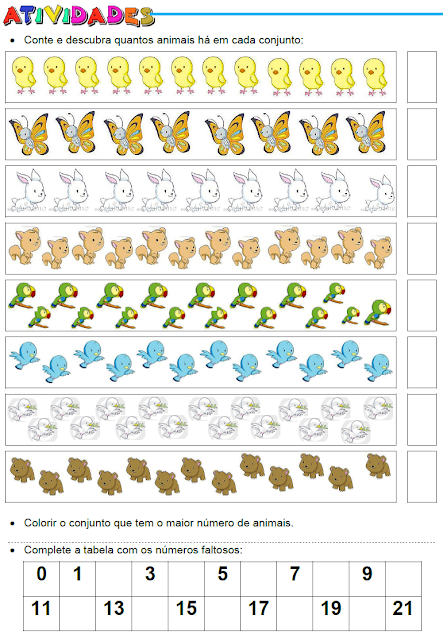 ZADATAK: Dopuni tablicu brojevima koji nedostajuPRANJE ZUBIZADATAK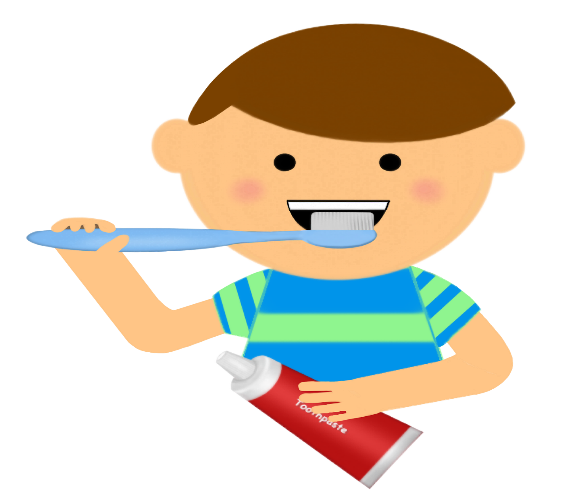 SVAKI DAN OPERI ZUBE…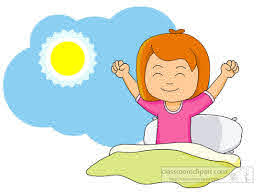 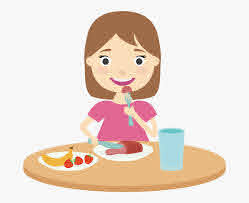 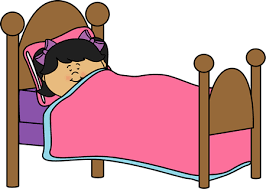                UJUTRO,                            POSLIJE RUČKA                  I PRIJE SPAVANJA.